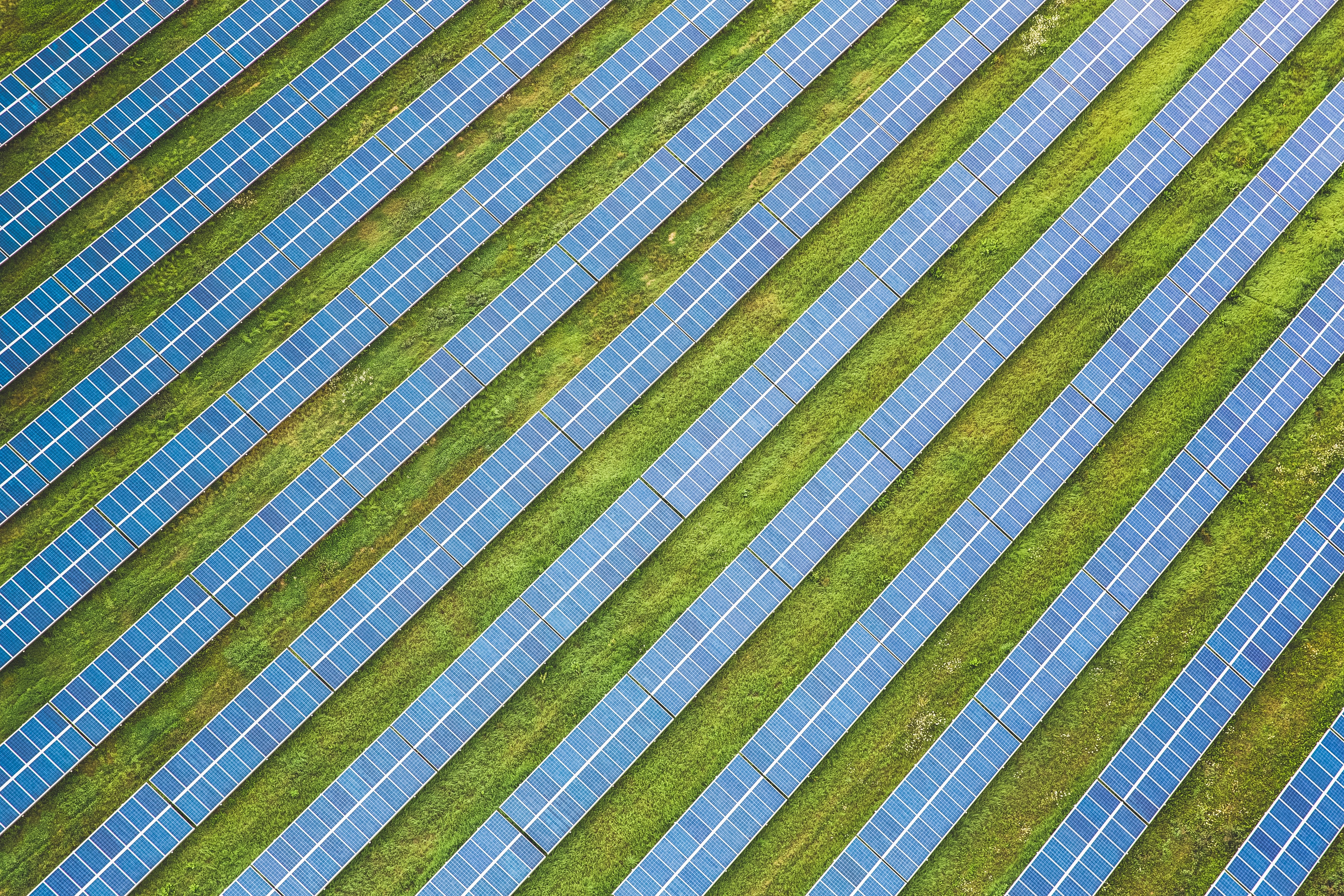 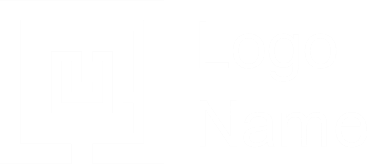 THE [YOUR ENERGY COMMUNITY]Climate friendly energy locally produced in [Neighbourhood][Describe your energy community here:Mission and vision statement Where do you stand now?What is your plan for the next year?How does your energy community work? …]MILESTONES/ROADMAPShaping the future of [neighbourhood]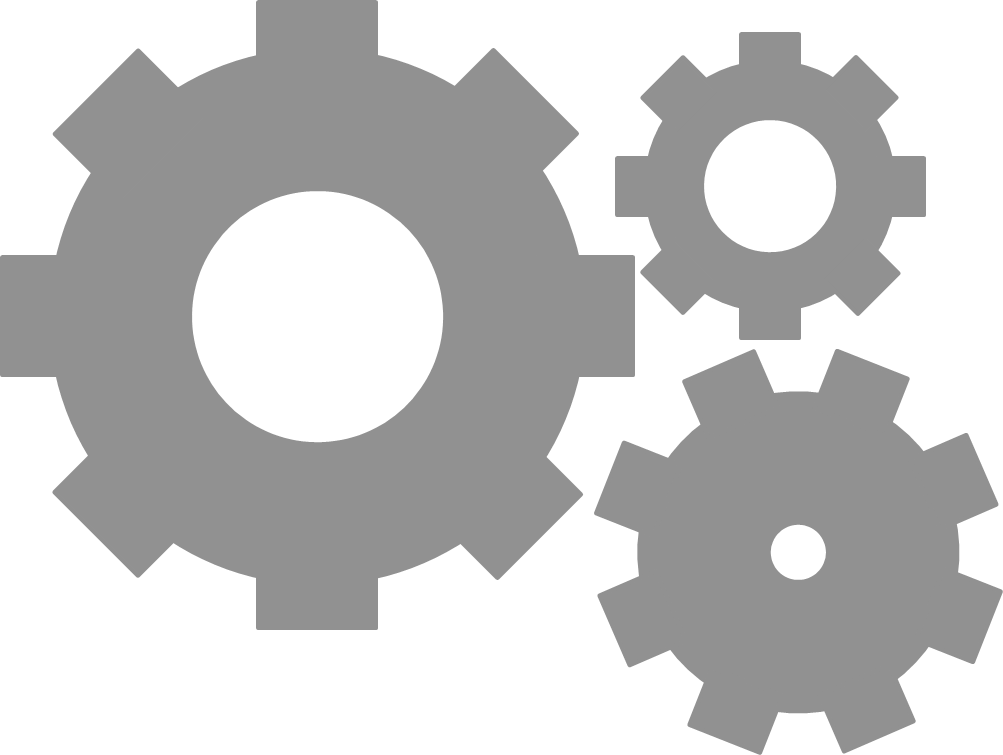 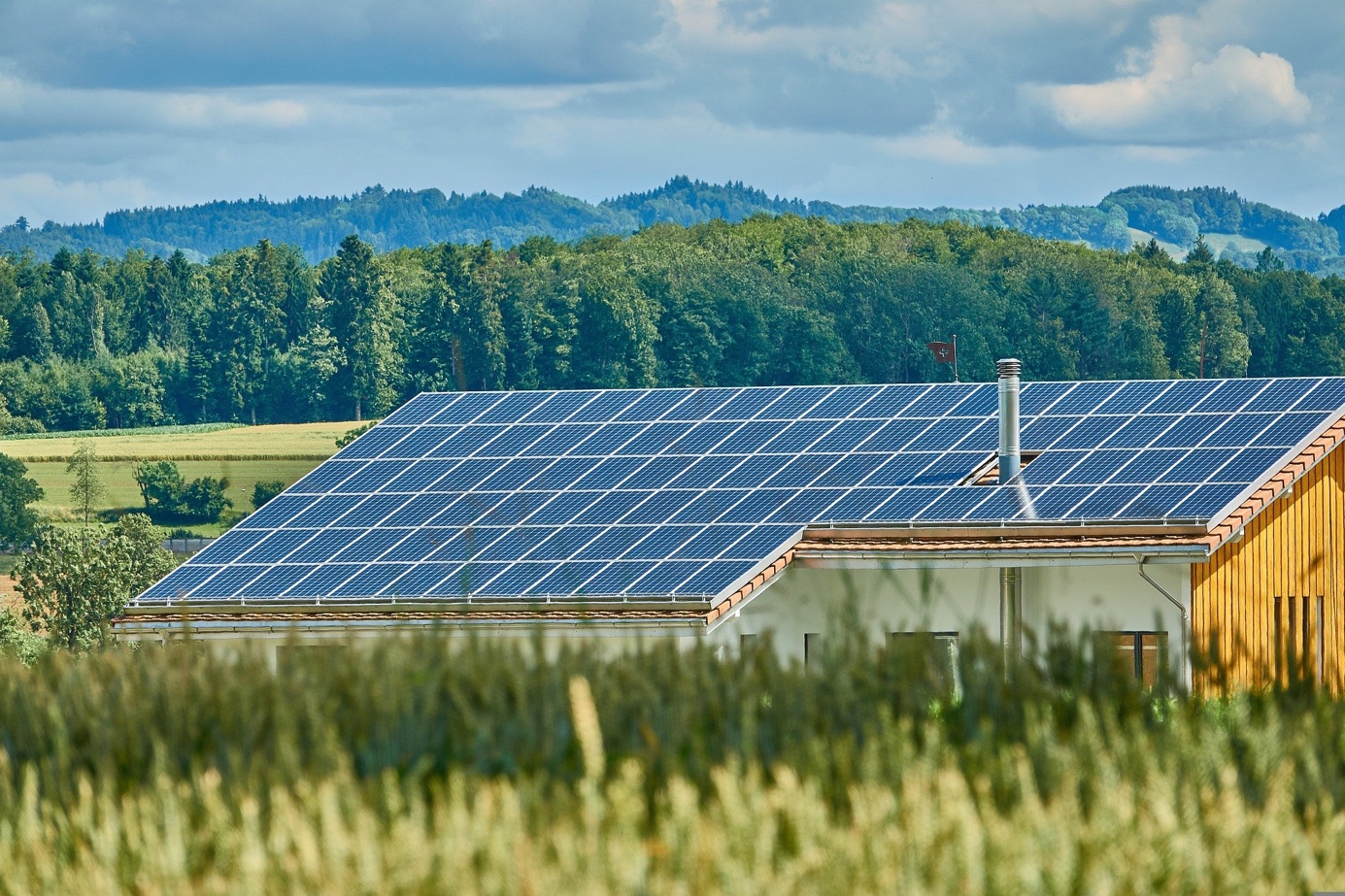 The first solar plant of our energy community was built in 2022. Milestones: [Describe important milestones you have already achieved and want to achieve in the future. Insert photos to highlight key events, replace the one above.]Roadmap: [If you are just starting out tell the reader what your plans and foreseen timeframe is.]BENEFITSA win-win-situation for everyone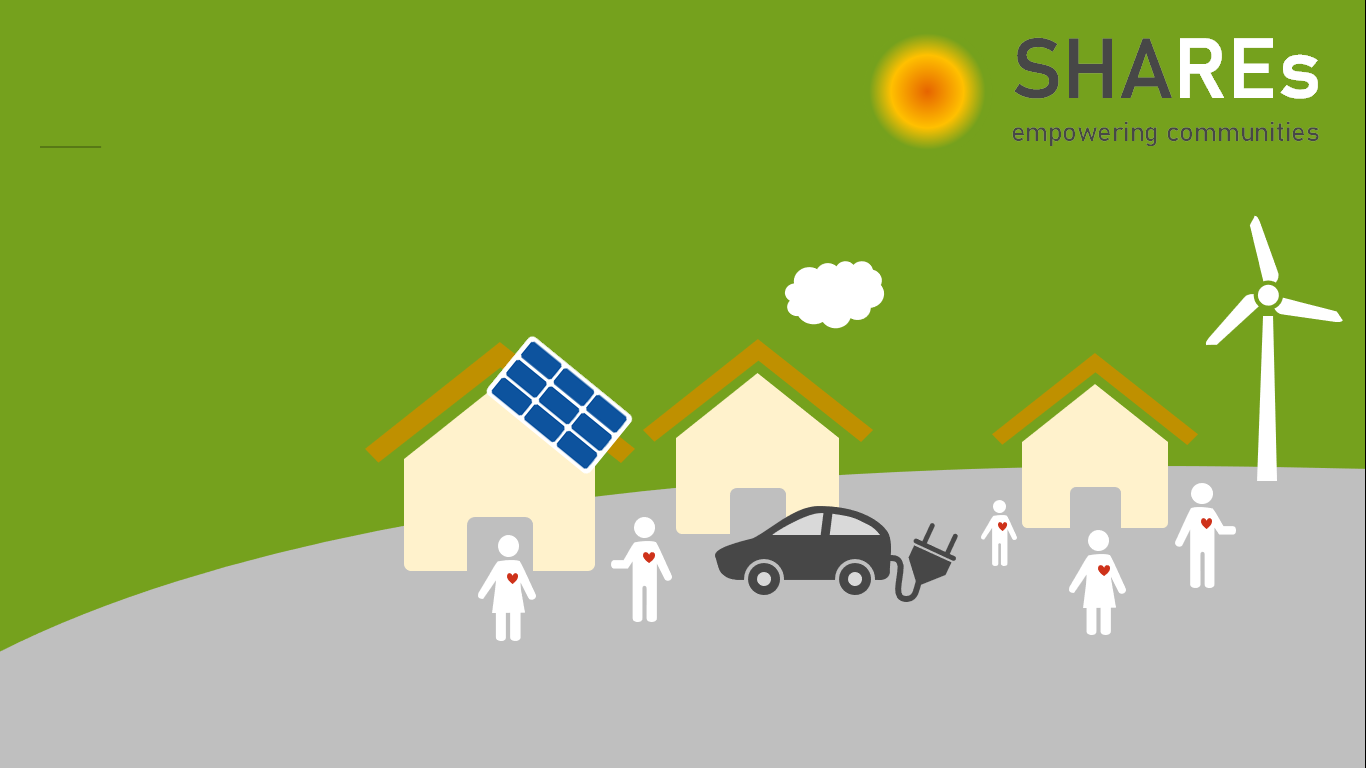 [Describe the advantages of being in an energy community for your target audience.]It's not complicated and it costs little time to participate.We will take care of administrative tasks of the energy community and guide you through all necessary steps. However, if you have specific skills or knowledge that you would like to contribute, then this is the perfect time and place to do so.Taking an active part in an energy community/collective action means that …… you make your region more independent of fossil fuel imports (you create regional value)… you become more independent of energy price fluctuations… you shape the (energy) future of your children and grandchildren … you get actively involved in your community[… find out more key messages how to motivate potential members to take part in your actions.]HOW TO PARTICIPATEEveryone can be part of the change[Describe different ways people can join your energy community and how it works:] WHO WE AREFrom our community, for our community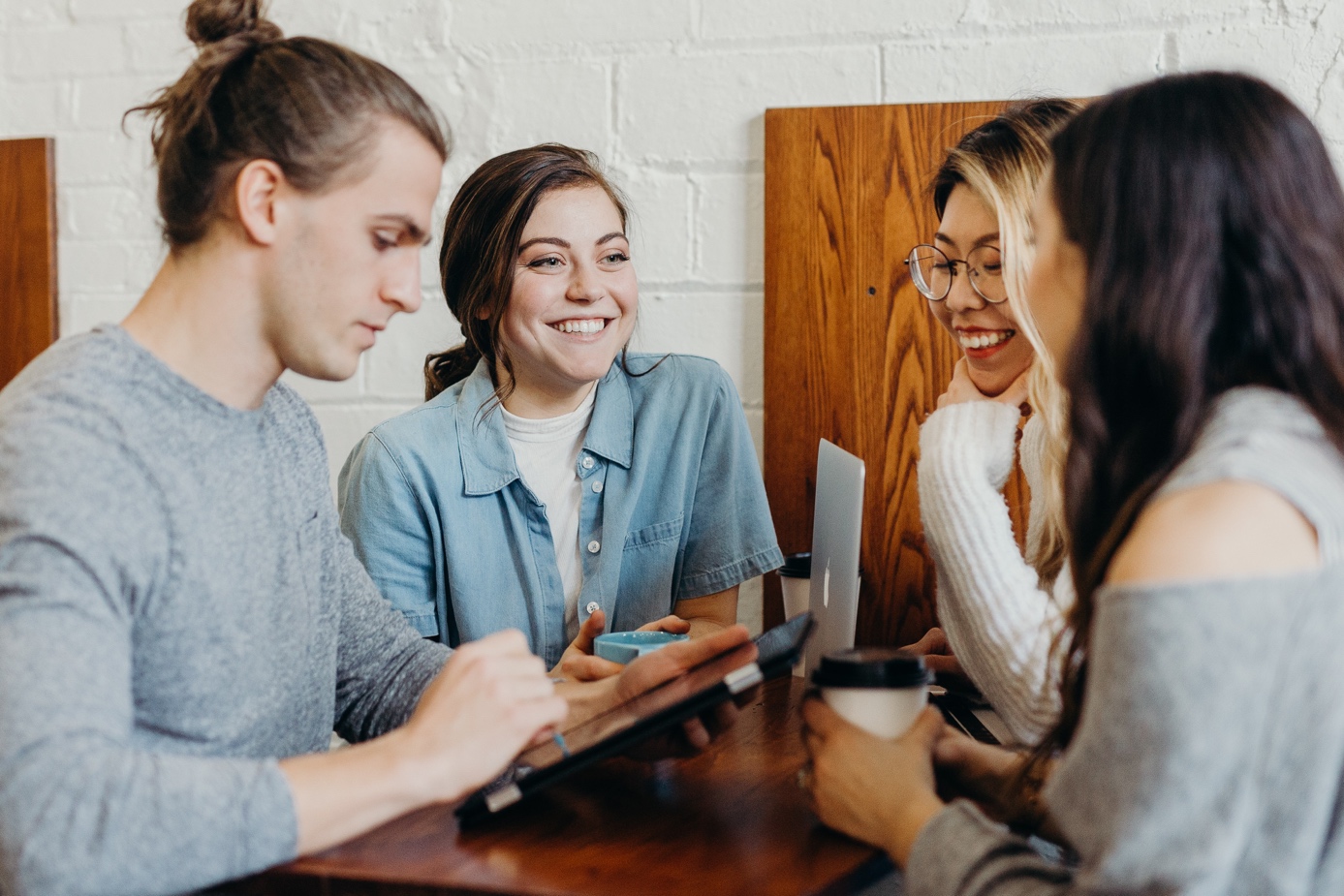 [Describe your project team.Who is part of the founding group of your energy community? How did you end up founding an energy community? What was your personal motivation? …]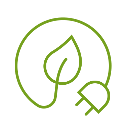 Contact Details:NAMEAddress Telephone E-MailWebsiteSocial media handles